COMMUNITY FINANCIAL FUND (CFF) MINUTES 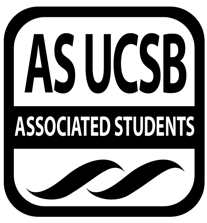 Associated Students Date: Wednesday, April 19th, 2022Location: Remote Zoom Meeting   Minutes/Actions Recorded By: Nimisha Prasad  Call to Order: 2:02 PM by Vincent Ton, Chair MEETING BUSINESSRoll Call Acceptance of Excused Absences BOARD votes to accept the excused absences of AJ VERCUEIL, EMILY NGUYEN, KAYLA KRESSIN, and KELSEY THIBDEAU.Acceptance of Proxies None mentioned.Special GuestNone mentioned.PUBLIC FORUMNot applicable. EXTERNAL REPORTS Not applicable ACCEPTANCE of AGENDA/CHANGES to AGENDA Not applicableCONSENT ITEMS Not applicable ACTION ITEMSMOTION/SECOND: Vincent Ton via Email VoteMotion Language: Motion to spend $2,000 from Special Projects Budget for 2022 Spring Speaker Series DoorDash gift cards. ACTION: Vote 8-0 to CONSENTMOTION/SECOND:  David Civil / Risa MoriMotion Language: Motion to approve allocation of $115 from Printing to for tabling materials.ACTION: Vote 5-0 to CONSENTMOTION/SECOND:  David Civil/Risa MoriMotion Language: Motion to approve allocation of $100 from Special Projects for book samples for CFF Book Project.ACTION: Vote 5-0 to CONSENTDISCUSSION ITEMS Spring 2022 Grant WorkshopsVincent Ton congratulated the Board for doing an amazing job for the Spring 2022 Grant Workshops.Vincent Ton elaborated that the best feedback was given for this round of Workshops. Vincent Ton reviewed that statistics for the Spring 2022 Grant Workshop. One student joined the Workshop for the last 10 minutes and took the quiz, and for fairness for all students Vincent Ton explained to the student that they are not eligible for the $200 Grant as they did not meet the criteria of attending the entire workshop. Only one student failed the quiz. Omkar Hanamsagar will compile a summary memo based on the Post-Workshop Survey responses. Vincent Ton proposed potential revisions to the Grant Workshop Presentation for the 2022-2023 Academic Year. Major revision to the Investment Section based on the Jeremy Schneider presentation. Potential revision to the Taxes section to add additional information and resources about relevant tax forms. Information on filing resources such as H&R Block and TurboTax. Vincent Ton informed the Board that all members will be required to grade 43-45 essays based on his assignment to each board member. b)  Spring Speaker Series 2022Vincent Ton announced the new confirmed speaker for the Spring Speaker Series: Kiersten and Julien Saunders who will speak on side hustles and student entrepreneurship and brand building during Week 8 on Tuesday, May 17th or Thursday, May 19th at 5:00PM. Kiersten and Julien Saunders will also be giving free copies of their book, Cashing Out: Win the Wealth Game by Walking Away for students who attend the event. The DoorDash gift card item was conducted and approved via email vote. Emily Nguyen provided her credit card to purchase the DoorDash gift cards for the Week 3 giveaway and will be reimbursed through AS. Transition to 2022-2023 Academic YearVincent Ton announced that application for the openings for the 2022-2023 academic year Board recruitment is now open. Vincent Ton informed the Board that we currently have one application for interest in the Peer Advising and Information Officer positions. Vincent Ton is proposing to move the application deadline to Friday, April 29th, as the bulk email about the CFF Board Recruitment announced has not yet been sent out, however the rest of the recruitment schedule will remain the same.  The bulk email will be sent to relevant organizations targeted towards the position the Board is trying to fill such as Gaucho Creative, the Economics Department, the Residence Halls, SB CReative Lab, etc. Vincent Ton scheduled a combined meeting with Quyen Le and David Civil to go over the Spring Speaker Series as well as Risa Mori and David Civil to go over recruitment. The meeting will be held on Thursday, April 21st at 2PM at Coral Tree Cafe. Risa Mori will continue to search for a location for the end of the year CFF banquet for current and future Board Members. Tabling Update Vincent Ton announced that he purchased the CFF banner and prop grant check. Vincent Ton informed Risa Mori to communicate with Emily Nguyen to add QR code to the Spring Speaker Series fliers to provide convenient registration for students at tabling events.  David Civil and Nimisha Prasad will table by the Associated Students Bungalow area once tabling materials are finished. 2022 CFF Book ProjectVincent Ton reminded all Board Members to look over the “10 Personal Finance Books Every College Student Should Read” so that we can come to a decision on which book to giveawayThe decision on the book to be given away must be finalized by Wednesday, April 27th, and books will be ordered by Friday, April 29th. General Comments & Questions Happy Birthday Kelsey Thibdeau! :) Vincent Ton announced that Winter Retroactive Honoraria is now open.Vincent Ton announced to the Board the Winter Honoraria checks are now available to pick up from the AS Ticket Office.  Vincent Ton informed the board that the Nati Conference Room is booked for the remainder of the Spring 2022 Quarter for Wednesdays at 2pm. REMARKSNot applicable ADJOURNMENT 		MOTION/SECOND:  Omkar Hanamsagarl / David Civil 		Motion Language: Motion to adjourn this meeting at 2:36PM. 	ACTION: Vote 5-0 to CONSENTNameNote: Absent (Excused/Not Excused)Arrived Late (Time)Departed Early (Time)Proxy (Full Name)NameNote: Absent (Excused/Not Excused)Arrived Late (Time)Departed Early (Time)Proxy (Full Name)Vincent TonPresentOmkar HanamsagarPresentRisa MoriPresentQuyen LePresentDavid CivilPresentEmily NguyenAbsent (Excused)AJ VercueilAbsent (Excused)Kayla KressinAbsent (Excused)Nimisha PrasadPresentKelsey ThibdeauAbsent (Excused)